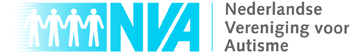 Algemene Leden Vergadering NVAZaterdag 8 december 201814.30 – 16.30 uur, Weltevreden 4a  De BiltAgenda Opening, vaststelling agenda en mededelingenNotulen ALV d.d. 23 juni 2018 (ter vaststelling)					bijlage 1Besluit niet effectueren fusie NVA en Balans (ter vaststelling) 			bijlage 2 Besluit samenvoegen regio’s zonder regio bestuur					bijlage 3							Overzicht noodzakelijke stappen na eventueel besluit geen fusie (aanpassing statuten, fiscaal, personeel, financieel, contractueel)( ter bespreking)Bespreken verschillende besturingsmodellen Inc. voor- en nadelen en impact op statuten in aanwezigheid notaris (ter bespreking)Resultaten t/m Q3, prognose Q4 2018  en uitgangspunten begroting 2019 incl. uitgangspunten regio begrotingen(ter bespreking)			Concept M&C jaarplan 2019 (ter bespreking)Introductie plan nieuwe huisstijl (ter bespreking)Introductie plan nieuwe website fase 1 en vervolg fasen (ter bespreking)Rondvraag en sluiting